Fiche d’information à remettre à chaque bénéficiaire d’un dépistage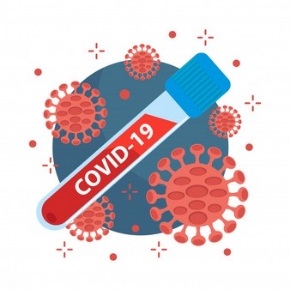 Pour savoir si j'ai le COVID19Je peux être prélevé soit: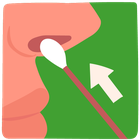 Par le nez (test RT-PCR)Le test est efficace dès le début de la maladieEt pendant 21 jours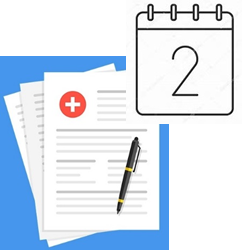 J'ai les résultats en 2 jours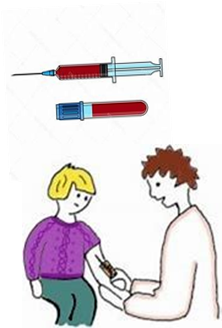 Par prise de sang (test sérologique)Le test fonctionne plusieurs jours après la maladieJ'ai les résultats en 2 jours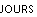 Pour voir mes résultats Je me connecte à l’adresse suivante : https://biocontact.atoutbio.eu/login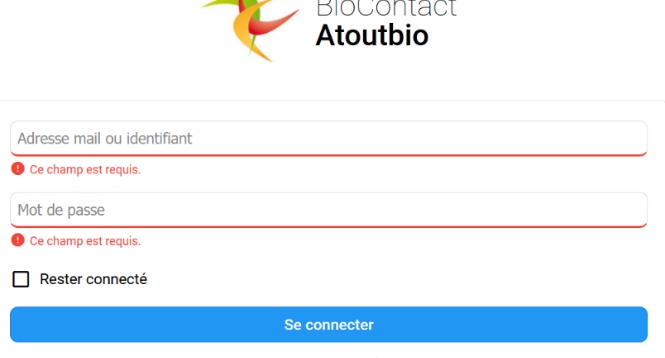 J'ai déjà un compteJe renseigne mon identifiantJe renseigne mon mot de passe Je n'ai pas de compte 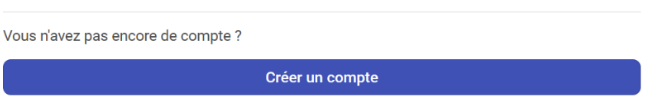 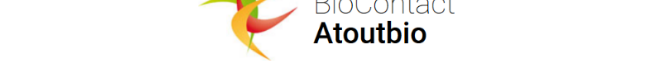 Je clique sur créer un compteJe renseigne les informations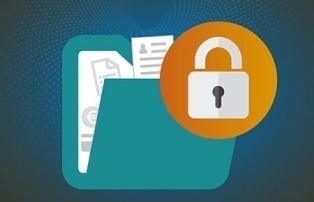 Je peux voir mes résultats en toute sécurité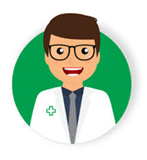 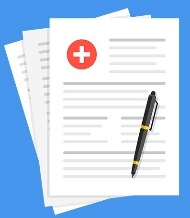 Le médecin qui prescrit le test a aussi mes résultats 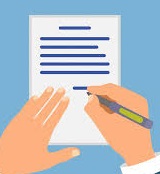 Avant le test je signe une autorisationSi j’ai le covid, le médecin prévient l’employeur 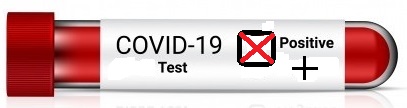 Si j'ai le COVID Le médecin prévient l'établissement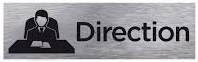 Je préviens ma direction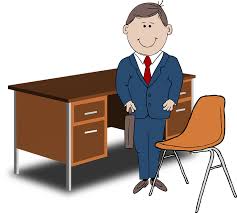 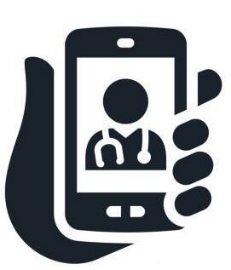 Je peux parler avec un médecin (numéro)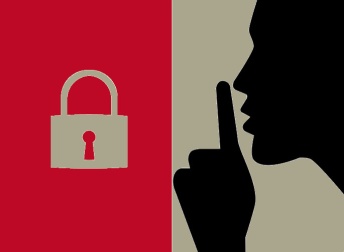 L'employeur garantit la confidentialité des informations Si j’ai besoin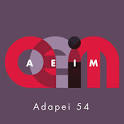 L'employeur peut contacter la cellule de soutien psychologique de l'AEIM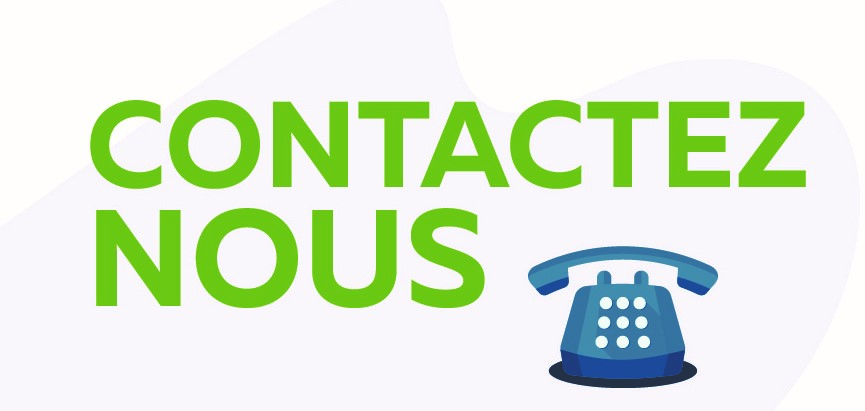 Je peux contacter la cellule de soutien psychologiqueJ'appelle le 07 60 18 61 95Autorisation de communication des résultats du dépistageNom :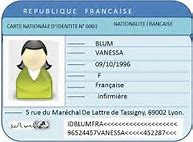 Prénom :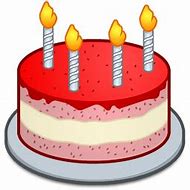 Date de naissance : Adresse :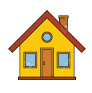                  J'autorise le médecin prescripteur du test réalisé ce jour 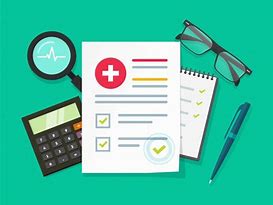                   à communiquer les résultats à la direction                   et/ou au médecin de l’établissement AEIM 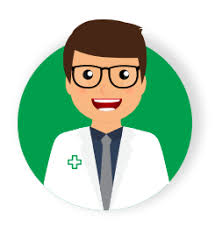 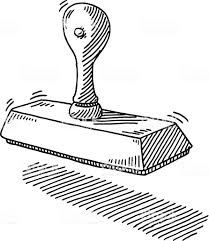 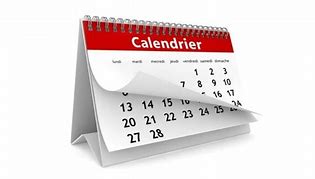 Date :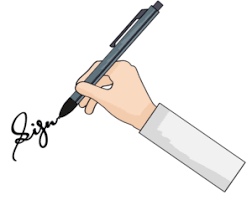 Signature :